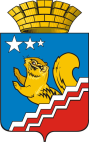 Свердловская областьГЛАВА ВОЛЧАНСКОГО ГОРОДСКОГО ОКРУГАпостановление14.12.2017 г.		                                                                                                         № 612  	О проведении мероприятий, посвященных празднованию 100-летия государственной архивной службы России на территории  Волчанского городского округа в  2018 году       Во исполнение Указа Президента Российской Федерации от 10 июля  2017 года № 314 «О праздновании 100-летия государственной архивной службы России», Распоряжения Губернатора Свердловской области от 18 сентября 2017 года № 221-РГ «О праздновании в 2018 году 100-летия государственной архивной службы России», ПОСТАНОВЛЯЮ:    1. Провести мероприятия, посвященные празднованию 100-летия государственной архивной службы Россиина территории Волчанского городского округа в 2018 году.    2. Утвердить состав организационного комитета по подготовке и проведению в 2018 году  мероприятий, посвященных празднованию 100-летия государственной архивной службы России (прилагается).    3. Утвердить План мероприятийпо подготовке и проведению в 2018 году  мероприятий, посвященных празднованию 100-летия государственной архивной службы России (прилагается). 4. Рекомендовать руководителям организаций Волчанского городского округа принять участие в реализации утвержденного плана мероприятий,посвященных празднованию 100-летия государственной архивной службы России.5. Главному редактору общественно-политической газеты «Волчанские вести» (Палецких М.В.) информировать население о мероприятиях, посвященных празднованию 100-летия государственной архивной службы России.6. Разместить настоящее постановление на официальном сайте Волчанского городского округа http://volchansk-adm.ru.7. Контроль заисполнением настоящего постановления возложить на заместителя главы администрации Волчанского городского округа по социальным вопросам Бородулину И.В.Глава городского округа		                                           А.В. Вервейн                                                                         УтвержденПостановлением главыВолчанского городского округаот   14.12.2017             № 612План мероприятий по подготовке и проведению празднования 100-летия государственной архивной службы Россиина территории Волчанского городского округа УТВЕРЖДЕНпостановлением главы Волчанского городского округаот  ____________ №  _________    Состав организационного комитетапо подготовке и проведению в 2018 году  мероприятий, посвященных празднованию 100-летия государственной архивной службы РоссииБородулина И.В., заместитель главы администрации Волчанского городского округа по социальным вопросам, председатель организационного комитета;Меклер Н.И., заведующая  архивным отделом администрацииВолчанского городского округа, заместитель председателя организационного комитета;Гаскарова А.С. ведущий специалист организационного отдела администрации Волчанского городского округа, секретарь организационного комитета.Члены оргкомитета:Адельфинская О.В., начальник муниципального органа, осуществляющего деятельность в сфере образования - отдела образования Волчанского городского округа;Гараева Р.Р.,исполняющий обязанностидиректора муниципального автономного учреждения культуры «Культурно – досуговый центр»;Гаскарова А.С., ведущий специалист организационного отдела администрации Волчанского городского округа;Палецких М.В., редактор общественно-политической газеты «Волчанские вести» (по согласованию).№п/пМероприятияСрок исполненияСрок исполненияОтветственные исполнители1. Организационные мероприятия1. Организационные мероприятия1. Организационные мероприятия1. Организационные мероприятия1. Организационные мероприятия1.Проведение заседаний организационного комитета по подготовке и проведению в 2018 году мероприятий, посвященных празднованию 100-летия государственной архивной службы России 1 квартал 2018г.1 квартал 2018г.Бородулина И.В.2.Подготовка Положения о проведении муниципального фестиваля архивных видеороликов деятельностиорганизаций Волчанского городского округа «Летопись века», посвященного 100-летию государственной архивной службы России.2 квартал 2018г.2 квартал 2018г.Бородулина И.В.Меклер Н.И.3.Подготовка к просветительским историко-документальным, выставочным проектам («К 100-летию гибели представителей династии Романовых на Урале», «Демидовы», «История архивов», «История Волчанска»)2 квартал2018г.2 квартал2018г.Меклер Н.И.Гараева Р.Р.4.Принять участие в межархивной историко-документальной выставке к 100-летию государственной архивной службы России2 квартал 2018г.2 квартал 2018г.Меклер Н.И.5.Подготовка работ учащихся к научно-практической конференции по темам, посвященным100-летию государственной архивной службы России2 квартал 2018г.2 квартал 2018г.Адельфинская О.В.,Гараева Р.Р.Меклер Н.И.6.Участие в областном конкурсе работ среди школьников 8-11 классов общеобразовательных организаций по теме: «История моей семьи в истории родного края» на основе архивных документовI—III кварталы 2018 года.I—III кварталы 2018 года.Адельфинская О.В.7.Подготовка предложений по награждению работников организаций Волчанского городского округа, связанные с архивной деятельностью на муниципальном, областном уровнях2 квартал2018г.2 квартал2018г.Руководители организаций2. Информационное обеспечение, культурно-массовые мероприятия2. Информационное обеспечение, культурно-массовые мероприятия2. Информационное обеспечение, культурно-массовые мероприятия2. Информационное обеспечение, культурно-массовые мероприятия2. Информационное обеспечение, культурно-массовые мероприятия8.Организация подготовки и проведения мероприятий, направленных на популяризацию архивов и повышение доступности архивных документов:«День открытых дверей в архиве», Квест-игрыI—III кварталы 2018 годаМеклер Н.И.Гараева Р.Р.Меклер Н.И.Гараева Р.Р.9.Размещение на официальном сайте Волчанского городского округа раздела «К 100-летию архивной службы России»январь 2018 г.Меклер Н.И.Гаскарова А.С.Меклер Н.И.Гаскарова А.С.10.Информирование населения в общественно-политической газете «Волчанские вести» о мероприятиях, посвященных 100-летию государственной архивной службы Россиив течение годаПалецких М.В.Палецких М.В.11Проведение научно – практической конференции, посвященной 100- летию государственной архивной службы Россииапрель 2018 г.Адельфинская О.В.,Гараева Р.Р.Меклер Н.И.Адельфинская О.В.,Гараева Р.Р.Меклер Н.И.12.Проведение муниципального Фестиваля архивных видеороликов деятельности организаций Волчанского городского округа «Летопись века», посвященного 100-летию государственной архивной службы России.2 квартал 2018г.Бородулина И.В.Меклер Н.И.Гараева Р.Р.Бородулина И.В.Меклер Н.И.Гараева Р.Р.13.Проведение просветительских историко-документальных, выставочных проектов («К 100-летию гибели представителей династии Романовых на Урале», «Демидовы», «История архивов», «История Волчанска»)2 квартал2018г.Меклер Н.И.Гараева Р.Р.Меклер Н.И.Гараева Р.Р.3. Торжественные мероприятия3. Торжественные мероприятия3. Торжественные мероприятия3. Торжественные мероприятия3. Торжественные мероприятия14.Чествование ветеранов архивной службы организаций Волчанского городского округа (в рамках Фестиваля  «Летопись  века»), посвященного100-летию государственной архивной службы России2 квартал2018г.Руководители организаций, Гаскарова А.С.Руководители организаций, Гаскарова А.С.15.Участие в торжественном собрании, посвященном 100-летию государственной архивной службы России, в администрации Северного управленческого округамай-июнь 2018 г.Меклер Н.И.Меклер Н.И.